Supplemental Table 1. Factors associated with loss of response to tofacitinib during maintenance therapyAbbreviations: CI confidence interval; MES Mayo Endoscopic Subscore; PMS Partial Mayo Score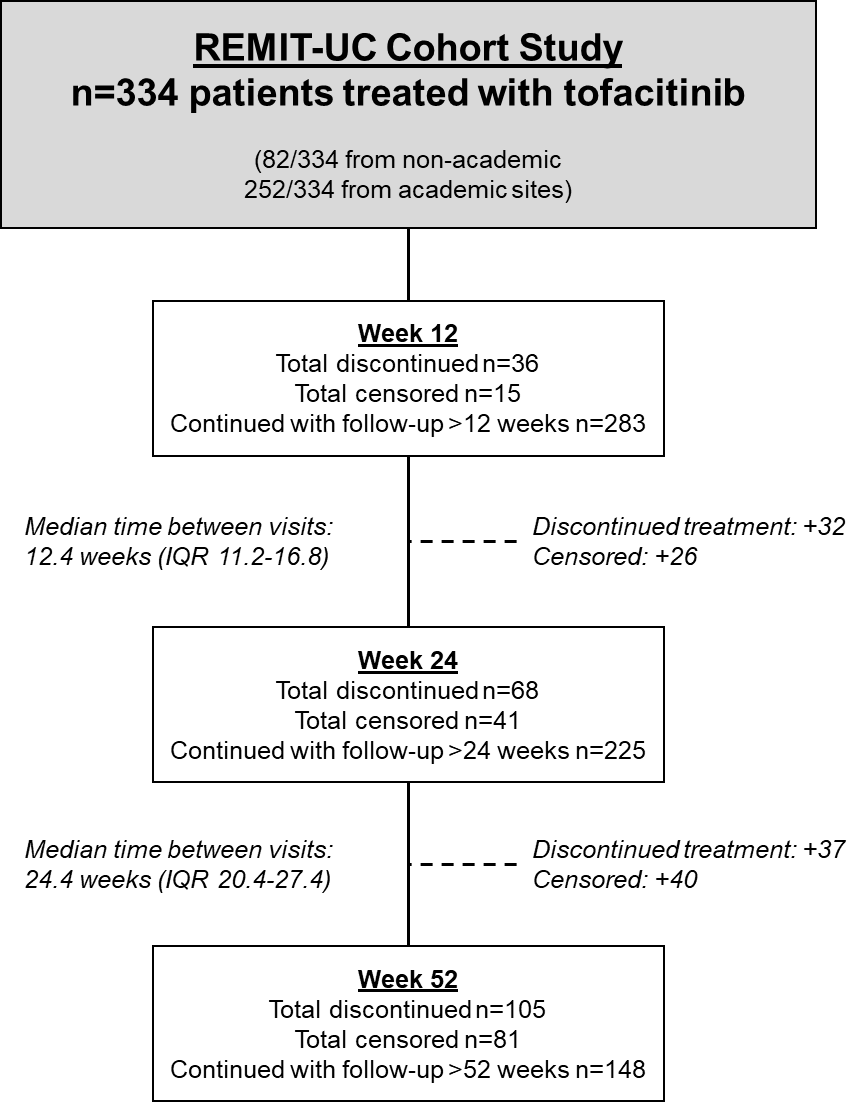 Supplemental Figure 1. Follow-up of patients during the REMIT-UC study. Censored patients include those who continued treatment but did not have follow-up to the specified time point.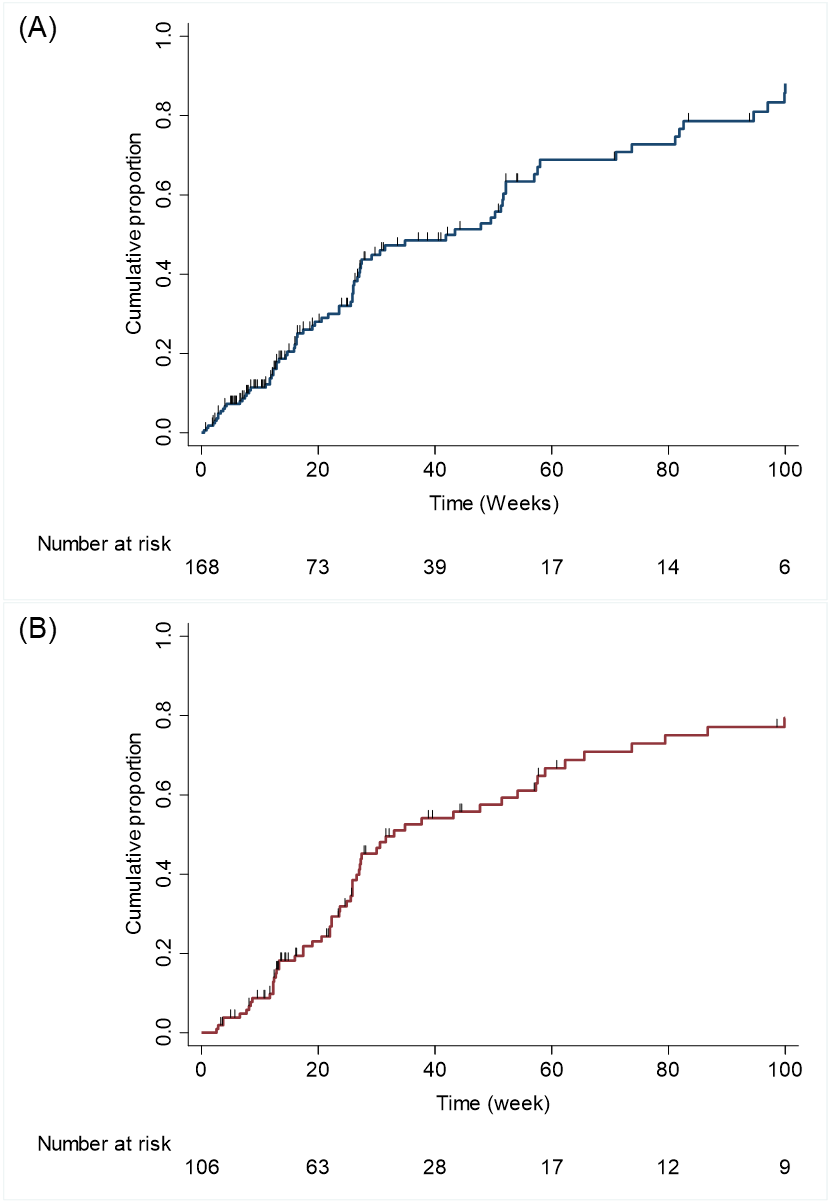 Supplemental Figure 2. Cumulative probability of C-reactive protein normalization (< 5 mg/L) (A) or fecal calprotectin (<250 µg/g) (B) in tofacitinib-treated patients with elevated biomarkers at baseline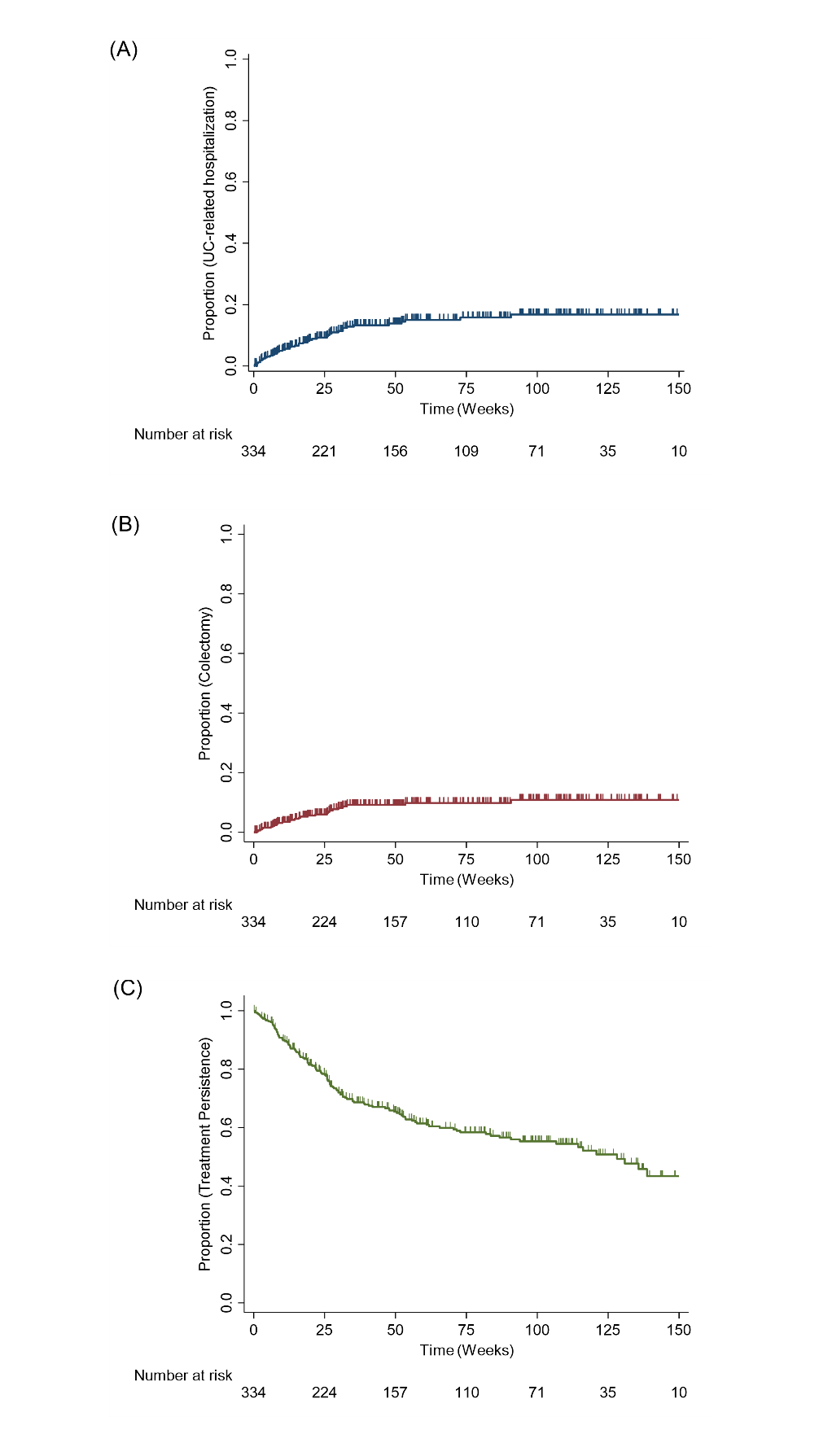 Supplemental Figure 3. Probability of ulcerative colitis related hospitalization (A), colectomy (B) and treatment persistence (C) in patients treated with tofacitinibCovariableAdjusted HR [95% CI]p-valueBaseline disease activity at tofacitinib inductionSevere clinical activity (PMS ≥7)Severe endoscopic activity (MES=3)0.98 [0.50, 1.94]3.60 [1.70, 7.62]0.970.001Disease extentLeft-sided or proctitisPancolitisReference0.94 [0.52, 1.72]0.85Disease duration<2 years2 to ≤5 years>5 yearsReference1.61 [0.60, 4.37]1.64 [0.74, 3.67]0.340.22Prior treatmentBiologic naïvePrevious biologic failureReference3.89 [1.28, 11.86]0.02Clinical treatment responseAchievement of 3-month corticosteroid-free remission0.90 [0.48, 1.65]0.73Endoscopic treatment responseMES = 2 or 3MES = 1 (endoscopic improvement)MES = 0 (endoscopic remission)Reference1.26 [0.61, 2.60]0.40 [0.20, 0.80]0.530.009